СОВЕТ   ДЕПУТАТОВМУНИЦИПАЛЬНОГО ОБРАЗОВАНИЯ «ВОТКИНСКИЙ РАЙОН»«ВОТКА ЁРОС»МУНИЦИПАЛ КЫЛДЫТЭТЫСЬДЕПУТАТЪЁСЛЭН КЕНЕШСЫР Е Ш Е Н И Е« 22» апреля 2021  года                                                                                          №363г. ВоткинскО внесении дополнений в решение Совета депутатов муниципального образования «Воткинский район» от  21.08.2008г. № 177 «О денежном содержании муниципальных служащих в органах местного самоуправления муниципального образования «Воткинский район»В соответствии с Федеральным законом от 02.03.2007г. № 25-ФЗ «О муниципальной службе в Российской Федерации», законом Удмуртской Республики от 20.03.2008г. № 10-РЗ «О муниципальной службе в Удмуртской Республике», постановлениями Правительства Удмуртской Республики от 10.10.2016г. № 437 «О формировании расходов на оплату труда депутатов, выборных должностных лиц местного самоуправления, осуществляющих свои полномочия на постоянной основе, муниципальных служащих, работников, занимающих должности, не являющиеся должностями муниципальной службы, а также работников органов местного самоуправления в Удмуртской Республике, осуществляющих профессиональную деятельность по профессиям рабочих, и о признании утратившими силу некоторых постановлений Правительства Удмуртской Республики», от 26.02.2021г. № 106 «О внесении изменений в отдельные постановления Правительства Удмуртской Республики», руководствуясь Уставом муниципального образования «Воткинский район», Совет депутатов муниципального образования «Воткинский район» РЕШАЕТ:1.Внести в решение Совета депутатов муниципального образования «Воткинский район» от  21.08.2008г. № 177 «О денежном содержании муниципальных служащих в органах местного самоуправления муниципального образования «Воткинский район»  следующие дополнения:1) пункт 2 дополнить абзацами следующего содержания:«Разрешить руководителям органов местного самоуправления муниципального образования «Воткинский район» сохранить за муниципальными служащими, назначенными с их согласия в связи с изменением структуры и сокращением численности муниципальных служащих на должности с меньшим должностным окладом, размеры должностных окладов и ежемесячного денежного поощрения по прежней должности муниципальной службы на время их работы в новой должности муниципальной службы в пределах установленного фонда оплаты труда муниципальных служащих.Сохранение размеров должностных окладов и ежемесячного денежного поощрения по прежней должности муниципальной службы осуществляется до увеличения в установленном порядке размеров должностных окладов и ежемесячного денежного поощрения по новой должности муниципальной службы до размеров должностных окладов и ежемесячного денежного поощрения по прежней должности муниципальной службы.Порядок и условия сохранения размеров должностных окладов и ежемесячного денежного поощрения по прежней должности муниципальной службы устанавливается муниципальным правовым актом соответствующего органа местного самоуправления..Сохранение размеров должностных окладов и ежемесячного денежного поощрения муниципальным служащим по прежней должности муниципальной службы оформляется постановлением (распоряжением) руководителя органа местного самоуправления муниципального образования «Воткинский район» или приказом руководителя отраслевого (функционального) органа Администрации муниципального образования «Воткинский район».2. Настоящее решение вступает в силу с момента его принятия и распространяется на правоотношения, возникшие с 12 марта 2021 года.        	3.Разместить настоящее решение на официальном сайте муниципального образования «Воткинский район» в информационно-телекоммуникационной сети Интернет и опубликовать в средстве массовой информации «Вестник правовых актов муниципального образования «Воткинский район».Председатель Совета депутатовмуниципального образования«Воткинский район»                                                                                         М.А НазаровГлава муниципального образования«Воткинский район»						   	       И.П Прозоровг. Воткинск« 22» апреля 2021 года№ 363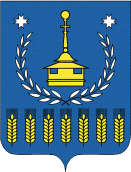 